Општина Мало Црниће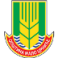 Општинска управаОдсек за локални економски развој, локалну          пореску управи и инспекцијске послове    Ознака: КЛ -1Кућни ред  Обавезе скупштине     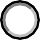 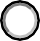 РЕЗУЛТАТ ИНСПЕКЦИЈСКОГ НАДЗОРА У БОДОВИМАНАДЗИРАНИ СУБЈЕКАТ	М.П.	КОМУНАЛНИ ИНСПЕКТОРПРАВНИ ОСНОВ- Одлука о кућном реду у стамбеним  зградама(„Службени гласник општине М. Црниће“, број 1/2018)ПРАВНИ ОСНОВ- Одлука о кућном реду у стамбеним  зградама(„Службени гласник општине М. Црниће“, број 1/2018)ПРАВНИ ОСНОВ- Одлука о кућном реду у стамбеним  зградама(„Службени гласник општине М. Црниће“, број 1/2018)ПРАВНИ ОСНОВ- Одлука о кућном реду у стамбеним  зградама(„Службени гласник општине М. Црниће“, број 1/2018)ПРАВНИ ОСНОВ- Одлука о кућном реду у стамбеним  зградама(„Службени гласник општине М. Црниће“, број 1/2018)Надзиранисубјекат 	 	Матични број: 	_ПИБ:_ 	_ 	Седиште 	 	Одговорно лице:_ 	_ 	_ 	ЈМБГ 	  Адреса пребивалишта 	  Лице које је присутно прегледу: 	_ конт. тел. 	_Локација предмета контроле: 	_ 	__Надзиранисубјекат 	 	Матични број: 	_ПИБ:_ 	_ 	Седиште 	 	Одговорно лице:_ 	_ 	_ 	ЈМБГ 	  Адреса пребивалишта 	  Лице које је присутно прегледу: 	_ конт. тел. 	_Локација предмета контроле: 	_ 	__Надзиранисубјекат 	 	Матични број: 	_ПИБ:_ 	_ 	Седиште 	 	Одговорно лице:_ 	_ 	_ 	ЈМБГ 	  Адреса пребивалишта 	  Лице које је присутно прегледу: 	_ конт. тел. 	_Локација предмета контроле: 	_ 	__Надзиранисубјекат 	 	Матични број: 	_ПИБ:_ 	_ 	Седиште 	 	Одговорно лице:_ 	_ 	_ 	ЈМБГ 	  Адреса пребивалишта 	  Лице које је присутно прегледу: 	_ конт. тел. 	_Локација предмета контроле: 	_ 	__Надзиранисубјекат 	 	Матични број: 	_ПИБ:_ 	_ 	Седиште 	 	Одговорно лице:_ 	_ 	_ 	ЈМБГ 	  Адреса пребивалишта 	  Лице које је присутно прегледу: 	_ конт. тел. 	_Локација предмета контроле: 	_ 	__Р.б.ПитањеДаНеБодови1.формирана скупштина зграде да-10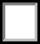  не-02.станови обележени бројевима да-10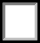  не-03.на улазу у зграду на видном месту истакнута Одлука о кућном реду да-10 не-04.на улазу у зграду на видном месту истакнут списак станара и упутство о употреби лифта да-10 не-05.списак станара садржи, име и презиме станара и чланова њиховог породичног домаћинства, спрат и број стана да-10 не-06.редовно ажурира списак станара да-10 не-07.списак садржи заједничке просторије са назнаком њихове намене да-10 не-08.на улазу на видном месту истакнуто упутство о начину пријаве квара на инсталацији, уређајима и опреми да-10 не-09.редовна контрола исправности противпожарних уређајада-10не-010.редовна контрола исправности уређаја за узбунуда-10не-011.у зимском периоду предузима мере заштите од смрзавања и прскања водоводних и канализационих инсталацијада-10не-012.уговор о редовном одржавању зградеда-10не-0НАПОМЕНА:НАПОМЕНА:НАПОМЕНА:НАПОМЕНА:НАПОМЕНА:УКУПАН МОГУЋИ БРОЈ БОДОВА120УТВРЂЕНИ БРОЈ БОДОВАСтепен ризикаНезнатанНизакСредњиВисокКритичанБрој бодова111-12091-11071-9051-7050 и мањеСтепен ризика у односу на остварени број бодоваКритичан□Степен ризика у односу на остварени број бодоваНезнатан□Степен ризика у односу на остварени број бодоваНизак□Степен ризика у односу на остварени број бодоваСредњи□Степен ризика у односу на остварени број бодоваВисок□Контролна листа сачињенаДатумКонтролна листа сачињенаМестоКонтролна листа сачињенаВреме